ІРДИНСЬКИЙ НАВЧАЛЬНО-ВИХОВНИЙ КОМПЛЕКС  «ДОШКІЛЬНИЙ НАВЧАЛЬНИЙ ЗАКЛАД-ЗАГАЛЬНООСВІТНЯ ШКОЛА І-ІІІ СТУПЕНІВ»БІЛОЗІРСЬКОЇ СІЛЬСЬКОЇ РАДИЧЕРКАСЬКОГО РАЙОНУ ЧЕРКАСЬКОЇ ОБЛАСТІДомашнє завдання до семінару № 2«Самоаналіз бажань»Роботу виконали:Заступник директора НВК з навчально-виховної роботи  - Вернигор Оксана ОлександрівнаЗаступник директора НВК з виховної роботи  - Самойленко Марічка Олексіївна	Самодіагностика бажаньКількість учасників: 16 осібВік : 14-16 роківВід 34-40 балів – 12,5 %Від 28-33 балів – 50%Від 22-27 балів – 37,5%Висновок:Половина тих хто брали участь в діагностуванні вміють оцінити свої бажання відповідно до власних можливостей.37,5% опитаних мають розпочати врівноважувати свої бажання з усвідомленням необхідності формування правдивості.12,5% повинні більше працювати над своєю лінню, самовдоволеністю, неправдивістю, егоїзмом.Кількість учасників: 19 осібКатегорія: вчителіВід 34-40 балів – 32%Від 28-33 балів – 63%Від 22-27 балів – 5%Висновок:63% тих хто брали участь в діагностуванні вміють оцінити свої бажання відповідно до власних можливостей.32% опитаних мають розпочати врівноважувати свої бажання з усвідомленням необхідності формування правдивості.5% повинні більше працювати над своєю лінню, самовдоволеністю, неправдивістю, егоїзмом.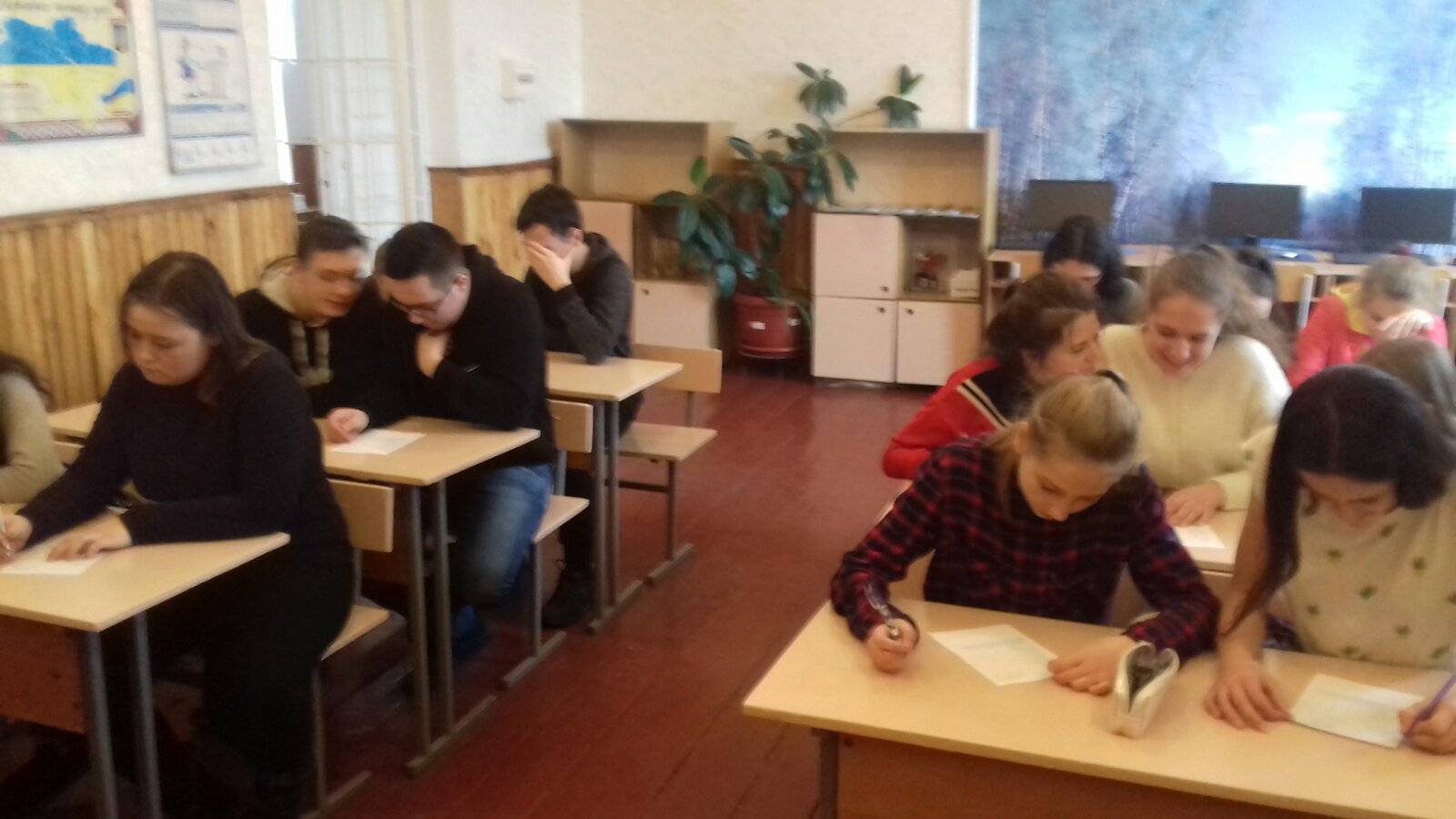 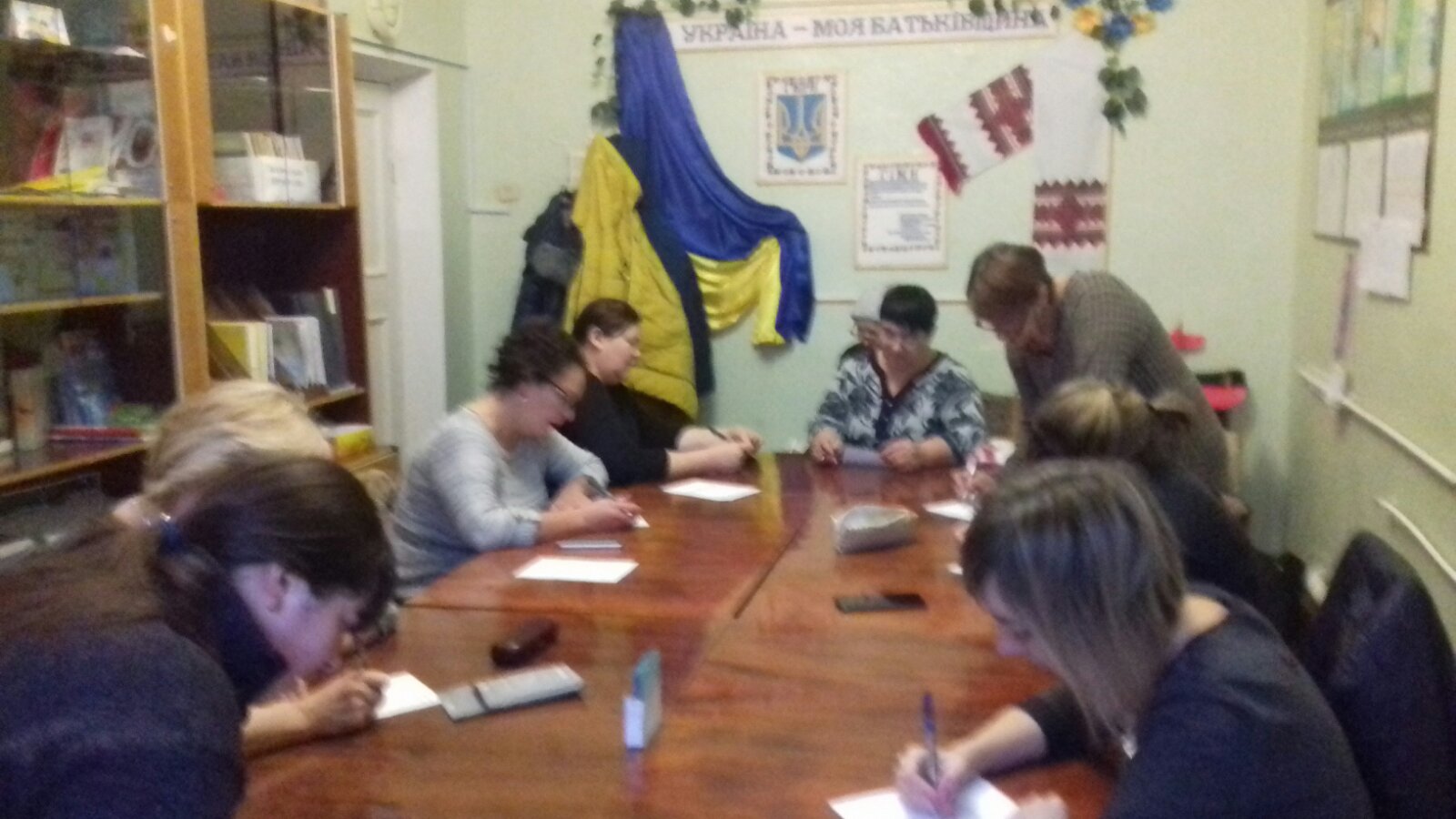 ІРДИНСЬКИЙ НАВЧАЛЬНО-ВИХОВНИЙ КОМПЛЕКС  «ДОШКІЛЬНИЙ НАВЧАЛЬНИЙ ЗАКЛАД-ЗАГАЛЬНООСВІТНЯ ШКОЛА І-ІІІ СТУПЕНІВ»БІЛОЗІРСЬКОЇ СІЛЬСЬКОЇ РАДИЧЕРКАСЬКОГО РАЙОНУ ЧЕРКАСЬКОЇ ОБЛАСТІДомашнє завдання до семінару № 2«Правдивість як спосіб мислення»Роботу виконали:Заступник директора НВК з навчально-виховної роботи  - Вернигор Оксана ОлександрівнаЗаступник директора НВК з виховної роботи  - Самойленко Марічка Олексіївна	ПРАВДИВІСТЬ ЯК СПОСІБ МИСЛЕННЯПідсумкові узагальнюючі запитання:Кількість учасників: 16 осібВік: 14-16 років1. Сформулюйте своє ставлення до подій, що описані в оповіданнях за схемою:1.1 що викликало потрясіння?- доброта бандитів 									69%- оповідання про довіру (брехня дівчинки)   		  			31%1.2 що здивувало?- довіра до людини                                                  				31%- віра в добро										31%- сміливість жінки				 					38%1.3. що спонукало до роздумів та свідомого аналізу подій і вчинків?- не оцінювати людей по зовнішньому вигляду  				81%- нічого                                                                             				19%1.4. що стимулювало до подолання в собі недоліків?- роздуми про кількість брехні в житті, наявність почуття совісті 	63%- розчарування в людях									6%- бажання змінюватися на краще							19%- нічого											12%2. Які позитивні риси характеру виявились спільними у героїв розглянутих оповідань? (відсутність страху, правдивість, віра у найкраще в людях)- правдивість										6%- віра у найкраще в людях								69%- відсутність страху									19%- не можуть визначитись								6%3. Надайте оцінку вчинків героїв, порівняйте з власними діями в аналогічних ситуаціях- завжди потрібно робити висновки з будь-яких подій			69%- бачити в людях добро									19%- менше користуватися брехнею							12%4. Спираючись на набуті знання та особистий досвід, зробіть висновок: як би ви вчинили в подібній ситуації?- від страху розгубив(лася) б								19%- спробував(ала) б вчинити як мама з оповідання про хуліганів		19%- вчинив(ла) б як дівчинка з оповідання про брехню				19%- не змогли дати відповідь на запитання						43%5. Чи знайшли для себе повчальні приклади?- так												88%- ні												12%6. Ви б порадили цю книгу друзям?- так												88%- ні												12% 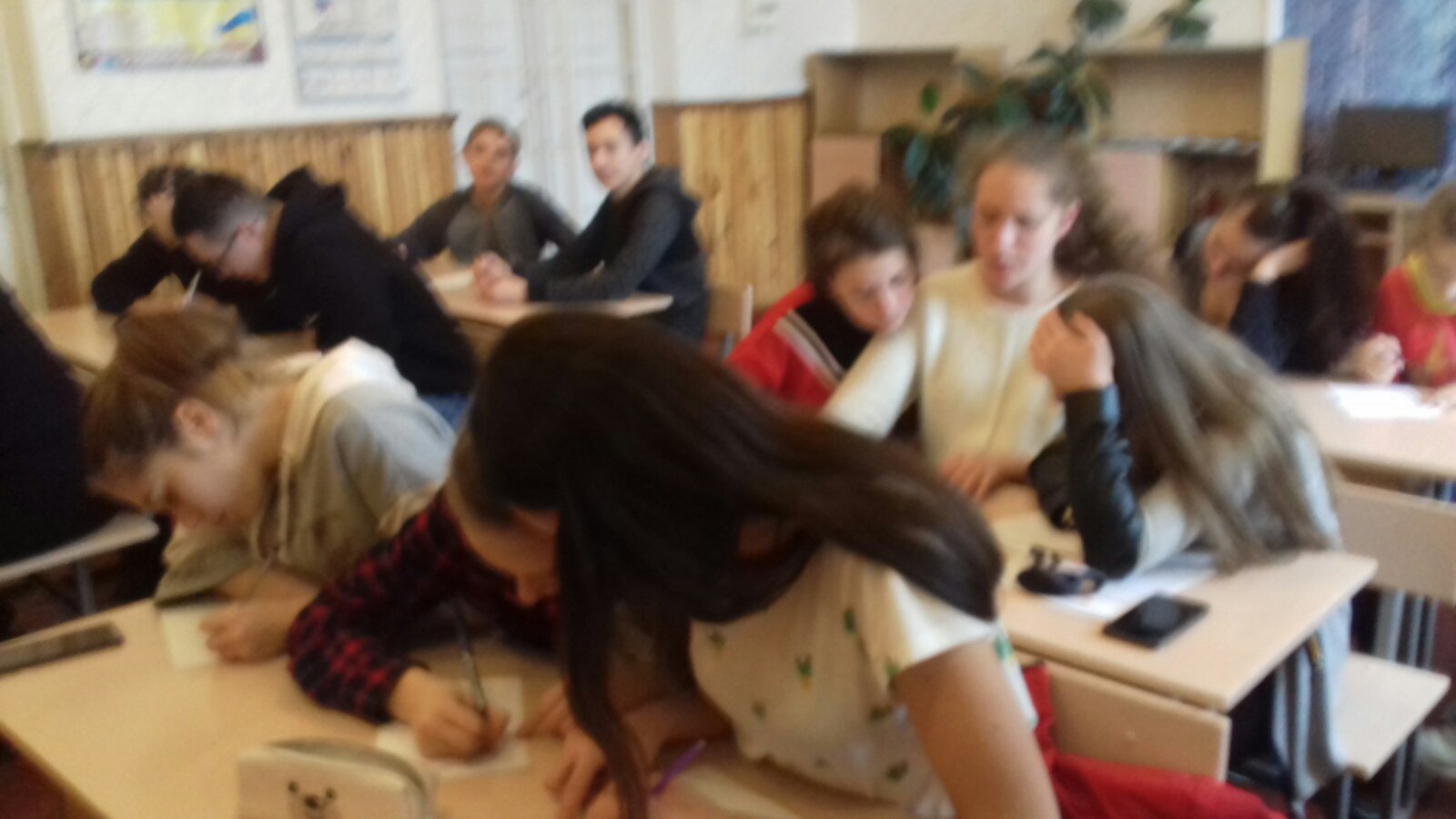 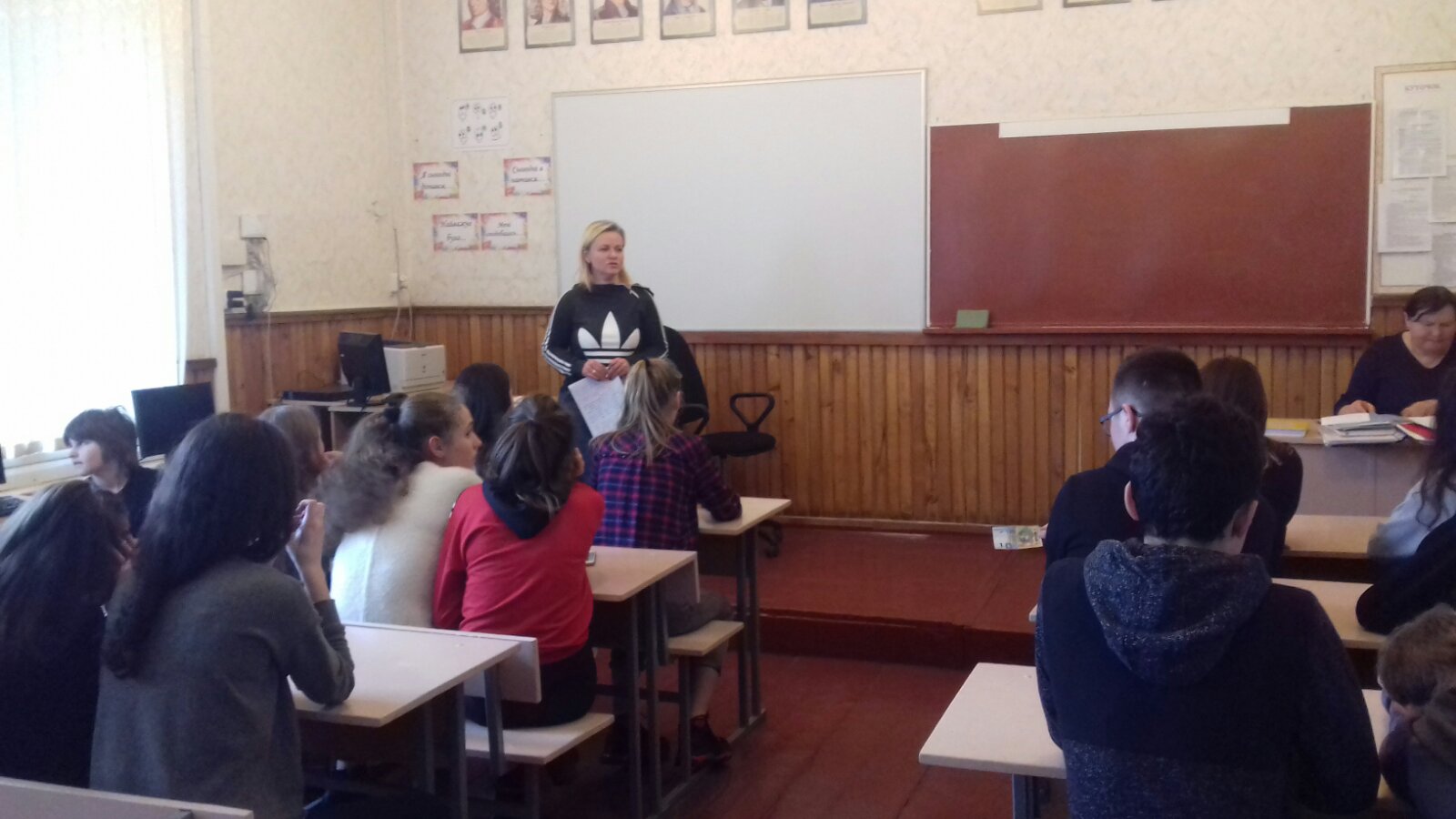 